Сценарий проведения мероприятия  Игра-викторина "Хельсинки - 200 лет столица Финляндии" 06.12.2012Место и время проведения: ГБОУ СОШ № 200, актовый зал, 11.30 -13.00Ответственный за проведения мероприятия: Е.В.Трескунова, учитель ГБОУ СОШ № 200Участники мероприятия: учащиеся 5 классов школ с изучением финского языка Санкт-Петербурга в составе команды из 15 человек от каждого учебного заведения.Цель проведения мероприятия: активизировать знания учащихся об истории, географии, культуре и достопримечательностях города Хельсинки в связи с тем, что Хельсинки отмечает 200-летие столичного статуса 12.04.2012.Особенности проведения мероприятия: В связи с тем, что в 2012 году Хельсинки отмечает 200 лет в статусе столицы, все вопросы викторины, предложенные учащимся будут связаны с историей, географией, культурой и достопримечательностями столицы Финляндии. Викторина проходит на русском языке.Ход викторины	Дорогие друзья школа № 200 рада приветствовать Вас  в этот зимний праздничный день в нашем прекрасном актовом зале. Позвольте Вам представить хозяев сегодняшнего праздника - команду 5-классников школы № 200 (приветствие). Сегодня у нас в гостях наши друзья: делегация школы № 23 (поприветствуем их аплодисментами - они приехали к нам из Невского района),  ученики 5 классов школы № 227 (пусть Ваши аплодисменты послужат им поддержкой - ведь они тоже проделали нелегкий путь - их родная школа находится в Купчино на улице, названной в честь первой столицы Финляндии города Турку). Есть и Ленинградской области те ребята, которые изучают красивейший в мире финский язык. Приветствуем учеников из города Токсово. В кировском районе тоже есть школа, где ребята изучают финский язык и это школа № 284. Приветствуем команду этой школы аплодисментами.	Сегодня на нашей игре-викторине мы поговорим о столице Финляндии - жемчужине севера, прекрасном городе Хельсинки. Вот уже 200 лет, как этот город является столицей и конечно в этот юбилейный год 6 декабря - в День Независимости Финляндии, больше всего внимания хочется уделить именно ему. 	Для подведения итогов нашей игры нам необходимо выбрать беспристрастное жюри. Я предлагаю, что в жюри войдут 3 учителя и 2 ученика. (Выборы и представление жюри - 3 учителя и 2 ученика. Выборы председателя жюри).	Кто же главные участники сегодняшнего мероприятия? Конечно это наши команды. В нашей игре сегодня примет участие 6 команд по 6 человек. Создадим команды мы так: каждый из Вас, дорогие гости, получит сейчас жетончик с номерком. (раздача жетонов - 10 класс) Теперь я попрошу кого-нибудь из членов жюри сказать нам кто же будет членом первой команды. Для этого мы воспользуемся лото. (каждый член команды представляет себя и свое ОУ). Создать вторую команду я попрошу ___________________________________Третью команду составят тоже 6 человек, а кто нам выберет их состав? Думаю лучше всего это получится у  ________________________Очередь 4 команды. Право сформировать эту команду мы предоставим _________________Кто же будет участником команды № 5? На этот вопрос нам ответит ___________________И, наконец, последние участники сегодняшней викторины. Кто они? Сейчас узнаем у _______	Каждой команде я попрошу помочь кого-нибудь из наших 10-классников, которые присутствуют сегодня на нашей игре. Вы должны следить за тем, чтобы участники команд соблюдали временной регламент и успевали вовремя записать ответ в лист ответов, иначе наше уважаемое жюри не сможет определить победителя нашей викторины.	Ну вот, все команды готовы к напряженной борьбе за победу. Остальных прошу не отчаиваться. Вам достался самый лучший шанс проявить свои знания. Потому что команды сражаются вместе, а болельщики каждый за себя. Вам, дорогие болельщики, сегодня будет предоставлена возможность ответить на самые трудные вопросы ведущего и заработать грамоту за 1, 2 или 3 место как участник игры-викторины "Хельсинки 200 лет столица Финляндии" и конечно же другие призы.	Начинаем нашу игру. Команды - все внимание на экран. Там появятся вопросы, на которые Вам предстоит ответить. На размышление Вам дается 1 минута. Свой ответ Вы записываете в лист ответов, который есть у каждой команды. (слайды № 2 - 7)1. Какому государству принадлежала территория современной Финляндии когда на карте появился город Хельсинки?- Россия- Швеция- Норвегия2.  Какого короля считают первым основателем города Хельсинки?- Густав Вааса- Александр 1- Александр 23. Хельсинки стал столицей- в 16 веке- в 19 веке- в 20 веке4. Главным архитектором финской столицы был назначен в 1816 году- Карл Маннергейм- Карл Энгель- Карл 125. В 1952 в Хельсинки состоялось- олимпийские игры- конкурс Евровидение- городской бал6. Главные мероприятия в честь празднования 200-летия Хельсинки как столицы прошли- 8 апреля 2012 года - 12 апреля 2012 года- 12 июня 2012 годаКонсультанты! - соберите, пожалуйста, листы ответов, чтобы наше уважаемое жюри могло подвести промежуточные итоги игры. Давайте посмотрим насколько правильно наши команды ответили на вопросы. А Вы, дорогие ребята, имеете возможность за дополнения и уточнения получить жетон. Победителями конкурса болельщиков будут названы те, кто наберет их максимальное количество. Так что будьте активнее всех и победа будет Вашей. (слайды с правильными ответами № 8 - 13)	А теперь дополнительные вопросы болельщикам: Вопросы болельщикам:Назовите день рождения города Хельсинки - 12 июня 1550
Какая крепость строилась для защиты города с моря? - Суоменлинна
Назовите дату рождения Хельсинки в качестве столицы Великого княжества Финляндского. - 12 апреля 1812
Кто возглавлял делегацию из Санкт-Петербурга во время юбилейных торжеств в Хельсинки 12 апреля 2012 года? - Георгий Полтавченко
Мировой столицей в какой области Хельсинки являлся в 2012 году? - дизайн
Можно ли Хельсинки назвать морским городом и почему Вы так считаете?
На сколько округов разделен Хельсинки? - 8Готово ли наше жюри объявить первые промежуточные итоги викторины? Слово председателю жюри ___________________________. Наши поздравления лидерам - так держать. Остальные -активнее - лидеров еще возможно обыграть. 	А чтобы Вы настроились на боевой лад ничего нет лучше, чем совместная песня. Хоть день рождения у Хельсинки был весной, я думаю никто из Вас не откажется спеть ему сегодня поздравительную песню на день рождения. Мне кажется, что лучшая песня в этом случае будет песня Juhlapäivä. Сейчас мой помощники раздадут Вам ее слова, а мотив известен каждому с детства - узнаете? (включить фонограмму песни Juhlapäivä)	Отдохнули? Продолжаем нашу викторину. Второй тур объявляется открытым. Командам предстоит ответить на следующие вопросы. (слайды № 14 - 19)7. Символами города Хельсинки горожане выбрали в 1996 году- медведя, лебедя и ландыш- белку и клен- березу и камень8. Городами-побратимами Хельсинки являютсяБаку, Киев, Рейкьявик, Москва и Санкт-Петербург9. В какой части Финляндии расположен город Хельсинки- восточной- северной- южной- западной10. В каком здании действует театр 11. В каком здании располагается музей современного искусства Киасма?12. Памятник какому финскому писателю находится перед зданием Финского национального театра?- Сакари Топелиусу- Алексису Киви- Людвигу РунебергуПомощники, отнесите пожалуйста ответы жюри. А мы давайте еще раз посмотрим правильные ответы. Очередь наших болельщиков зарабатывать себе балы.  (слайды № 20 - 25)Как называется поезд, который каждый день везет жителей Санкт-Петербурга в Хельсинки? - Аллегро
Сколько линий в метро Хельсинки? - 1
Сколько станций в метро Хельсинки? - 17
 Как долго действует билет, купленный в общественном транспорте? - 1 час
Какие преимущества туристу дает карта "Helsinki Сard"? - пользование транспортом, посещение музеев, дисконт в ресторанах, кафе и супермаркетах
Перечислите виды транспорта на которых можно добраться из Санкт-Петербурга в Хельсинки. - паром, автобус, самолет, поезд, автомобильКакого вида общественного транспорта нет в Хельсинки, но он очень распространен в Санкт-Петербурге? - троллейбусКакой вид транспорта позволяет людям бесплатно передвигаться в пределах центральной   части города и не загрязняет окружающую среду? - велосипед
Сколько стоит проезд в городском транспорте в Хельсинки? - 2 евро
Слово нашему жюри. Каковы результаты команд перед началом третьего тура? Слово предоставляется ________________________________Все сделали правильные выводы?	Перед тем, как мы перейдем к решающему туру игры я предлагаю немного расслабиться. Каждый знает зажигательный финский танец летка-енька. Я предлагаю всем его станцевать. А помогут Вам в этом наш 10 класс. Собирайте свою команду. (организовать хоровод и включить музыку)Очаровательные танцоры - спасибо всем.	Переходим к третьему туру нашей викторины. Внимание, команды! Вот следующие вопросы, на которые Вы должны дать правильные ответы. (слайды № 26 - 33)13. В каком сооружении проходят основные спортивные события финской столицы? 14. Какое здание построено по проекту Алвара Аалто и является местом проведения концертов  и конгрессов?15. Здание какого собора в Санкт-Петербурге напоминает Кафедральный собор Хельсинки?16. Как называется центральная площадь города Хельсинки?- Дворцовая- Сенатская- Kauppatori17. Памятник какому российскому императору находится на Сенатской площади в Хельсинки?- Александру 1- Александру 2- Петру 118. Памятник кому напоминает органные трубы?- Рунебергу- Сибелиусу- Маннергейму19. Какое здание является зданием железнодорожного вокзала?20. В каком дворце работает президент Финляндии?	Сдавайте листы с ответами. Жюри подведет итоги, а мы посмотрим правильные ответы (слайды 34 – 41). Болельщики, не забывайте про свои возможности в нашем конкурсе! Дополнительные баллы ждут вас.Примерно представляете свои результаты, но окончательное слово принадлежит жюри. Подождем их решения, а пока я предлагаю каждой команде посовещаться и выбрать себе капитана. (музыка КВН - не знали наши мамы, не знали наши папы)Представьтесь, пожалуйста. (представление капитанов)	Нашим капитанам сегодня предстоит единоборство в интернет-викторине. На каждый вопрос викторины предлагается 3 варианта ответа. Каждому из вас предстоит принять самостоятельное решение. Готовы? Вот вам таблички с цифрами. Поднимите ту табличку, какой ответ вы считаете правильным. Удачи! А жюри прошу быть особенно внимательными. Определите нам самого достойного капитана команды.интернет-викторина для капитанов http://www.visithelsinki.fi/campaigns/perhehelsinki/rus/helsinki_quiz.htmlНаграждение капитанов. За 1,2,3 место в конкурсе капитанов.Уважаемое жюри, готовы ли Вы назвать нам команду-победителя в сегодняшней игре! Нет еще. Тогда небольшая динамическая пауза. В сопровождении группы Fröbelin Palikat  я предлагаю вам всем вместе станцевать танец, движения которого очень просты. Для его исполнения нужен только веселый задор. (Sutsi satsa Fröbelin Palikat). Смотрим и повторяем. 10 класс, помогайте. 	Прекрасно отдохнули! А теперь жюри подведет итоги командной игры, не правда ли?Слово от имени жюри предоставляется _____________________________Спасибо, жюри. Но мы еще не подвели итоги конкурса болельщиков. Следующие вопросы для них. Будьте активнее.На каких языках официально говорят в Хельсинки? - финский и шведский
Чем знаменита олимпиада 1952 года в Хельсинки? - первая после Второй мировой войны; до сих пор считается не закрытойКакие здания располагаются на Сенатской площади? - Кафедральный собор, здание Университета, здание Государственного Совета, дом Седерхолма
Почему памятник именно российскому  императору Александру 2 находится на Сенатской площади в Хельсинки? - придал финскому языку статус государственного, ввел в обращение финскую марку, сделал Финляндию автономией
Почему финский зоопарк называется Korkeasaari? - расположен на одноименном острове
Чем примечательна церковь Tempeliaukiokirkko?
Кто такая Хавис Аманда? - морская нимфа - воплощение Хельсинки
Назовите самые главные улицы Хельсинки - Mannerheimintie, Aleksanterinkatu
Кто такой Карл Густав Эмиль Маннергейм? - маршал, президент Финляндии
Как зовут Президента Финляндии? - Sauli Niinistö
Вот и все вопросы прозвучали. У кого же наибольшее количество правильных ответов? Приглашаю победителей конкурса болельщиков на церемонию награждения.Еще одно задание. Нашим командам в качестве домашнего задания было предложено как можно интереснее рассказать о детских центрах в городе Хельсинки. Это аквапарк Serena, парк аттракционов Linnanmäki и зоопарк Korkeasaari. Слово для показа домашнего задания предоставляется_____________________________Сегодня мы многое узнали о замечательном городе Хельсинки. Спасибо всем участникам и особенное спасибо победителям сегодняшней игры. Но еще одно давайте вместе исполним гимн Финляндии ведь сегодня каждый финн отмечает главный государственный праздник - День Независимости. Слова гимна Финляндии принадлежат финскому поэту Людвигу Рунебергу, памятник которому располагается в живописном парке Эспланада в центре Хельсинки -  (слайд 42)Лист ответов команды № _____Лист ответов 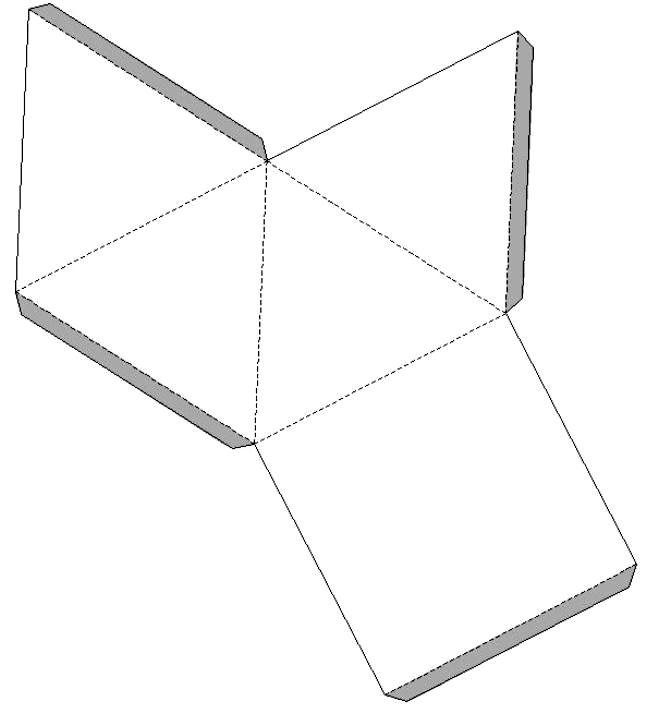 Jalankulkiat juoskoon, astukoon lätäköihin kiiltäköön asfaltti vetinen Eihän tietää voi kansa joka märkänä kulkee miksi oon tänään niin iloinen Minä soitan harmonikkaa, ihmiset on kummissaan voisin viettää juhlapäivää jälleen huomenna! Helikopteri lentää, siinä taikuri saapuu näyttää ilmaiseksi filmejä.Hyvää syntymäpäivää mulle toivottaa hän ja lahjoittaa viisisataa jätskiä Minä soitan harmonikkaa, ihmiset on kummissaan voisin viettää juhlapäivää jälleen huomenna!Jalankulkiat juoskoon, astukoon lätäköihin kiiltäköön asfaltti vetinen Eihän tietää voi kansa joka märkänä kulkee miksi oon tänään niin iloinen Minä soitan harmonikkaa, ihmiset on kummissaan voisin viettää juhlapäivää jälleen huomenna! Helikopteri lentää, siinä taikuri saapuu näyttää ilmaiseksi filmejä.Hyvää syntymäpäivää mulle toivottaa hän ja lahjoittaa viisisataa jätskiä Minä soitan harmonikkaa, ihmiset on kummissaan voisin viettää juhlapäivää jälleen huomenna!Jalankulkiat juoskoon, astukoon lätäköihin kiiltäköön asfaltti vetinen Eihän tietää voi kansa joka märkänä kulkee miksi oon tänään niin iloinen Minä soitan harmonikkaa, ihmiset on kummissaan voisin viettää juhlapäivää jälleen huomenna! Helikopteri lentää, siinä taikuri saapuu näyttää ilmaiseksi filmejä.Hyvää syntymäpäivää mulle toivottaa hän ja lahjoittaa viisisataa jätskiä Minä soitan harmonikkaa, ihmiset on kummissaan voisin viettää juhlapäivää jälleen huomenna!ВопросВариант ответаВопросВариант ответа1. Какому государству принадлежала территория современной Финляндии когда на карте появился город Хельсинки?  - 2. ШвецияКакого короля считают первым основателем города Хельсинки?  - 1. Густав Вааса Хельсинки стал столицей - 2.в 19 векеГлавным архитектором финской столицы был назначен в 1816 году - 2. Карл ЭнгельВ 1952 в Хельсинки состоялось - 1. олимпийские игрыГлавные мероприятия в честь празднования 200-летия Хельсинки как столицы прошли - 2. 12 апреля 2012 годаСимволами города Хельсинки горожане выбрали в 1996 году - 3. белку и кленГородами-побратимами Хельсинки являются Баку, Киев, Рейкьявик, Москва и Санкт-ПетербургВ какой части Финляндии расположен город Хельсинки? -  3. южнойВ каком здании действует театр? 1 В каком здании располагается музей современного искусства Киасма? - 3Памятник какому финскому писателю находится перед зданием Финского национального театра? - 1. Алексису КивиВ каком сооружении проходят основные спортивные события финской столицы? - 2. Олимпийский стадионКакое здание построено по проекту Алвара Аалто и является местом проведения концертов  и конгрессов? -3.  Дом ФинляндияЗдание какого собора в Санкт-Петербурге напоминает Кафедральный собор Хельсинки? - Исаакиевский соборКак называется центральная площадь города Хельсинки? - 2. СенатскаяПамятник какому российскому императору находится на Сенатской площади в Хельсинки? - 3. Александру 2Памятник кому напоминает органные трубы? - 2. СибелиусуКакое здание является зданием железнодорожного вокзала? - 2В каком дворце работает президент Финляндии? - 1